13I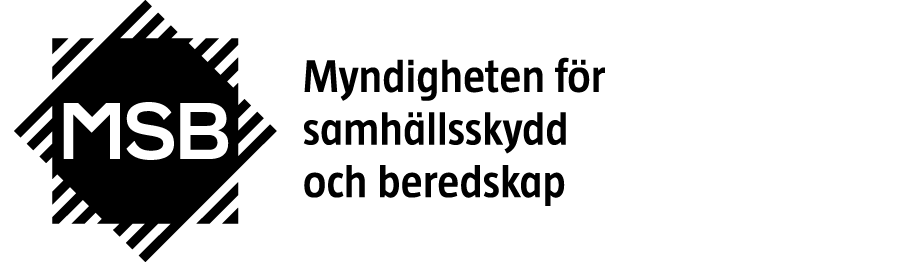 Dokumentsammanställning
111th session of the Working Party on the Transport of Dangerous Goods, WP.15, Geneva 9-13 May 2022 (ADR)Fastställande av dagordningFastställande av dagordningFastställande av dagordningFastställande av dagordningFastställande av dagordningFastställande av dagordning/257 (Sekretariatet)/257/Add.1 (Sekretariatet)
/190/Add.1/257 (Sekretariatet)/257/Add.1 (Sekretariatet)
/190/Add.1
Provisorisk agenda för 111:e mötetLista över dokument
Terms of reference and rules of proceduresRapport från möte med WP.15 november 2021
ADR 2021Utkast till ändringar inför ADR 2023
Provisorisk agenda för 111:e mötetLista över dokument
Terms of reference and rules of proceduresRapport från möte med WP.15 november 2021
ADR 2021Utkast till ändringar inför ADR 2023
Provisorisk agenda för 111:e mötetLista över dokument
Terms of reference and rules of proceduresRapport från möte med WP.15 november 2021
ADR 2021Utkast till ändringar inför ADR 2023
Provisorisk agenda för 111:e mötetLista över dokument
Terms of reference and rules of proceduresRapport från möte med WP.15 november 2021
ADR 2021Utkast till ändringar inför ADR 202384:e mötet med Inland Transport Committee84:e mötet med Inland Transport Committee84:e mötet med Inland Transport Committee84:e mötet med Inland Transport Committee84:e mötet med Inland Transport Committee84:e mötet med Inland Transport CommitteeRapporten kommer att publiceras härRapporten kommer att publiceras härRapporten kommer att publiceras härRapporten kommer att publiceras härRapport från mötet med Inland Transport Committee (ITC), som hölls i Genève 22-25 februari 2022.Rapport från mötet med Inland Transport Committee (ITC), som hölls i Genève 22-25 februari 2022.Statusen för ADR-överenskommelsen samt relaterade frågorStatusen för ADR-överenskommelsen samt relaterade frågorStatusen för ADR-överenskommelsen samt relaterade frågorStatusen för ADR-överenskommelsen samt relaterade frågorStatusen för ADR-överenskommelsen samt relaterade frågorStatusen för ADR-överenskommelsen samt relaterade frågorWP.15 informeras om statusen för ADR, ändringsprotokollet från 1993 samt särskilda avtal och notifikationer i enlighet med kapitel 1.9. Sedan föregående möte har inga ändringar skett gällande statusen för ADR-överenskommelsen vilket betyder att antalet medlemsländer uppgår till 52. Efter att Georgien undertecknade ändringsprotokollet den 29 december 2021, så uppgår nu antalet undertecknande länder till 40.WP.15 informeras om statusen för ADR, ändringsprotokollet från 1993 samt särskilda avtal och notifikationer i enlighet med kapitel 1.9. Sedan föregående möte har inga ändringar skett gällande statusen för ADR-överenskommelsen vilket betyder att antalet medlemsländer uppgår till 52. Efter att Georgien undertecknade ändringsprotokollet den 29 december 2021, så uppgår nu antalet undertecknande länder till 40.WP.15 informeras om statusen för ADR, ändringsprotokollet från 1993 samt särskilda avtal och notifikationer i enlighet med kapitel 1.9. Sedan föregående möte har inga ändringar skett gällande statusen för ADR-överenskommelsen vilket betyder att antalet medlemsländer uppgår till 52. Efter att Georgien undertecknade ändringsprotokollet den 29 december 2021, så uppgår nu antalet undertecknande länder till 40.WP.15 informeras om statusen för ADR, ändringsprotokollet från 1993 samt särskilda avtal och notifikationer i enlighet med kapitel 1.9. Sedan föregående möte har inga ändringar skett gällande statusen för ADR-överenskommelsen vilket betyder att antalet medlemsländer uppgår till 52. Efter att Georgien undertecknade ändringsprotokollet den 29 december 2021, så uppgår nu antalet undertecknande länder till 40.WP.15 informeras om statusen för ADR, ändringsprotokollet från 1993 samt särskilda avtal och notifikationer i enlighet med kapitel 1.9. Sedan föregående möte har inga ändringar skett gällande statusen för ADR-överenskommelsen vilket betyder att antalet medlemsländer uppgår till 52. Efter att Georgien undertecknade ändringsprotokollet den 29 december 2021, så uppgår nu antalet undertecknande länder till 40.WP.15 informeras om statusen för ADR, ändringsprotokollet från 1993 samt särskilda avtal och notifikationer i enlighet med kapitel 1.9. Sedan föregående möte har inga ändringar skett gällande statusen för ADR-överenskommelsen vilket betyder att antalet medlemsländer uppgår till 52. Efter att Georgien undertecknade ändringsprotokollet den 29 december 2021, så uppgår nu antalet undertecknande länder till 40.Arbete utfört av Joint-mötet (RID/ADR/ADN)Arbete utfört av Joint-mötet (RID/ADR/ADN)Arbete utfört av Joint-mötet (RID/ADR/ADN)Arbete utfört av Joint-mötet (RID/ADR/ADN)Arbete utfört av Joint-mötet (RID/ADR/ADN)Arbete utfört av Joint-mötet (RID/ADR/ADN)ECE/TRANS/WP.15/255 (para. 33) +ECE/TRANS/WP.15/AC.1/2022/2 (OTIF secretariat)Extra stora tankcontainers: manhål och domluckor 6.8.2.2.4 
(Kvarstående fråga från novembermötet med WP.15)På jointmötet i mars 2021 antogs ett förslag om konstruktionskrav gällande provtryck för manhål och domluckor på extra stora tankcontainrar för RID/ADR 6.8.2.2.4 (högra kolumnen). Förslaget antogs med reservation att sätta den föreslagna texten inom hakparentes i väntan på att en definition för extra stora tankcontainrar antagits. Vid mötet med Joint i mars 2022 antogs texten efter vissa justeringar.ECE/TRANS/WP.15/AC.1/162 (para. 15) + ECE/TRANS/WP.15/AC.1/2022/12 (Liquid Gas Europe)Märkning av tankar som transporterar kondenserade brandfarliga gaser och som är försedda med säkerhetsventiler 
(Kvarstående fråga från novembermötet med WP.15)
Den s.k BLEVE-arbetsgruppen har enligt uppdrag från Joint-mötet tagit fram bestämmelser för att förhindra en BLEVE i händelse av brand vid tanktransport av brandfarlig vätska och gas. Detta dokument innehåller förslag på märkning av tankar utrustade med säkerhetsventiler i syfte att underlätta för räddningstjänsten. Ytterligare ett förslag presenterades genom INF.20 vilket, efter vissa ändringar, antogs av Joint-mötet i mars 2022.ECE/TRANS/WP.15/255, paragraph 32 and annex III
Referenser till nya eller uppdaterade standarder
(Kvarstående fråga från novembermötet med WP.15)Vissa referenser till standarder som behöver uppdateras i ADR kvarstår att ta beslut om. Anledningen är att beslut om ändring måste invänta att respektive standard har publicerats.Ändringar antagna av Joint vid deras möte i mars 2022 kommer också att gås igenom. Officiell rapport kommer att publiceras här.ECE/TRANS/WP.15/255 (para. 33) +ECE/TRANS/WP.15/AC.1/2022/2 (OTIF secretariat)Extra stora tankcontainers: manhål och domluckor 6.8.2.2.4 
(Kvarstående fråga från novembermötet med WP.15)På jointmötet i mars 2021 antogs ett förslag om konstruktionskrav gällande provtryck för manhål och domluckor på extra stora tankcontainrar för RID/ADR 6.8.2.2.4 (högra kolumnen). Förslaget antogs med reservation att sätta den föreslagna texten inom hakparentes i väntan på att en definition för extra stora tankcontainrar antagits. Vid mötet med Joint i mars 2022 antogs texten efter vissa justeringar.ECE/TRANS/WP.15/AC.1/162 (para. 15) + ECE/TRANS/WP.15/AC.1/2022/12 (Liquid Gas Europe)Märkning av tankar som transporterar kondenserade brandfarliga gaser och som är försedda med säkerhetsventiler 
(Kvarstående fråga från novembermötet med WP.15)
Den s.k BLEVE-arbetsgruppen har enligt uppdrag från Joint-mötet tagit fram bestämmelser för att förhindra en BLEVE i händelse av brand vid tanktransport av brandfarlig vätska och gas. Detta dokument innehåller förslag på märkning av tankar utrustade med säkerhetsventiler i syfte att underlätta för räddningstjänsten. Ytterligare ett förslag presenterades genom INF.20 vilket, efter vissa ändringar, antogs av Joint-mötet i mars 2022.ECE/TRANS/WP.15/255, paragraph 32 and annex III
Referenser till nya eller uppdaterade standarder
(Kvarstående fråga från novembermötet med WP.15)Vissa referenser till standarder som behöver uppdateras i ADR kvarstår att ta beslut om. Anledningen är att beslut om ändring måste invänta att respektive standard har publicerats.Ändringar antagna av Joint vid deras möte i mars 2022 kommer också att gås igenom. Officiell rapport kommer att publiceras här.ECE/TRANS/WP.15/255 (para. 33) +ECE/TRANS/WP.15/AC.1/2022/2 (OTIF secretariat)Extra stora tankcontainers: manhål och domluckor 6.8.2.2.4 
(Kvarstående fråga från novembermötet med WP.15)På jointmötet i mars 2021 antogs ett förslag om konstruktionskrav gällande provtryck för manhål och domluckor på extra stora tankcontainrar för RID/ADR 6.8.2.2.4 (högra kolumnen). Förslaget antogs med reservation att sätta den föreslagna texten inom hakparentes i väntan på att en definition för extra stora tankcontainrar antagits. Vid mötet med Joint i mars 2022 antogs texten efter vissa justeringar.ECE/TRANS/WP.15/AC.1/162 (para. 15) + ECE/TRANS/WP.15/AC.1/2022/12 (Liquid Gas Europe)Märkning av tankar som transporterar kondenserade brandfarliga gaser och som är försedda med säkerhetsventiler 
(Kvarstående fråga från novembermötet med WP.15)
Den s.k BLEVE-arbetsgruppen har enligt uppdrag från Joint-mötet tagit fram bestämmelser för att förhindra en BLEVE i händelse av brand vid tanktransport av brandfarlig vätska och gas. Detta dokument innehåller förslag på märkning av tankar utrustade med säkerhetsventiler i syfte att underlätta för räddningstjänsten. Ytterligare ett förslag presenterades genom INF.20 vilket, efter vissa ändringar, antogs av Joint-mötet i mars 2022.ECE/TRANS/WP.15/255, paragraph 32 and annex III
Referenser till nya eller uppdaterade standarder
(Kvarstående fråga från novembermötet med WP.15)Vissa referenser till standarder som behöver uppdateras i ADR kvarstår att ta beslut om. Anledningen är att beslut om ändring måste invänta att respektive standard har publicerats.Ändringar antagna av Joint vid deras möte i mars 2022 kommer också att gås igenom. Officiell rapport kommer att publiceras här.ECE/TRANS/WP.15/255 (para. 33) +ECE/TRANS/WP.15/AC.1/2022/2 (OTIF secretariat)Extra stora tankcontainers: manhål och domluckor 6.8.2.2.4 
(Kvarstående fråga från novembermötet med WP.15)På jointmötet i mars 2021 antogs ett förslag om konstruktionskrav gällande provtryck för manhål och domluckor på extra stora tankcontainrar för RID/ADR 6.8.2.2.4 (högra kolumnen). Förslaget antogs med reservation att sätta den föreslagna texten inom hakparentes i väntan på att en definition för extra stora tankcontainrar antagits. Vid mötet med Joint i mars 2022 antogs texten efter vissa justeringar.ECE/TRANS/WP.15/AC.1/162 (para. 15) + ECE/TRANS/WP.15/AC.1/2022/12 (Liquid Gas Europe)Märkning av tankar som transporterar kondenserade brandfarliga gaser och som är försedda med säkerhetsventiler 
(Kvarstående fråga från novembermötet med WP.15)
Den s.k BLEVE-arbetsgruppen har enligt uppdrag från Joint-mötet tagit fram bestämmelser för att förhindra en BLEVE i händelse av brand vid tanktransport av brandfarlig vätska och gas. Detta dokument innehåller förslag på märkning av tankar utrustade med säkerhetsventiler i syfte att underlätta för räddningstjänsten. Ytterligare ett förslag presenterades genom INF.20 vilket, efter vissa ändringar, antogs av Joint-mötet i mars 2022.ECE/TRANS/WP.15/255, paragraph 32 and annex III
Referenser till nya eller uppdaterade standarder
(Kvarstående fråga från novembermötet med WP.15)Vissa referenser till standarder som behöver uppdateras i ADR kvarstår att ta beslut om. Anledningen är att beslut om ändring måste invänta att respektive standard har publicerats.Ändringar antagna av Joint vid deras möte i mars 2022 kommer också att gås igenom. Officiell rapport kommer att publiceras här.ECE/TRANS/WP.15/255 (para. 33) +ECE/TRANS/WP.15/AC.1/2022/2 (OTIF secretariat)Extra stora tankcontainers: manhål och domluckor 6.8.2.2.4 
(Kvarstående fråga från novembermötet med WP.15)På jointmötet i mars 2021 antogs ett förslag om konstruktionskrav gällande provtryck för manhål och domluckor på extra stora tankcontainrar för RID/ADR 6.8.2.2.4 (högra kolumnen). Förslaget antogs med reservation att sätta den föreslagna texten inom hakparentes i väntan på att en definition för extra stora tankcontainrar antagits. Vid mötet med Joint i mars 2022 antogs texten efter vissa justeringar.ECE/TRANS/WP.15/AC.1/162 (para. 15) + ECE/TRANS/WP.15/AC.1/2022/12 (Liquid Gas Europe)Märkning av tankar som transporterar kondenserade brandfarliga gaser och som är försedda med säkerhetsventiler 
(Kvarstående fråga från novembermötet med WP.15)
Den s.k BLEVE-arbetsgruppen har enligt uppdrag från Joint-mötet tagit fram bestämmelser för att förhindra en BLEVE i händelse av brand vid tanktransport av brandfarlig vätska och gas. Detta dokument innehåller förslag på märkning av tankar utrustade med säkerhetsventiler i syfte att underlätta för räddningstjänsten. Ytterligare ett förslag presenterades genom INF.20 vilket, efter vissa ändringar, antogs av Joint-mötet i mars 2022.ECE/TRANS/WP.15/255, paragraph 32 and annex III
Referenser till nya eller uppdaterade standarder
(Kvarstående fråga från novembermötet med WP.15)Vissa referenser till standarder som behöver uppdateras i ADR kvarstår att ta beslut om. Anledningen är att beslut om ändring måste invänta att respektive standard har publicerats.Ändringar antagna av Joint vid deras möte i mars 2022 kommer också att gås igenom. Officiell rapport kommer att publiceras här.ECE/TRANS/WP.15/255 (para. 33) +ECE/TRANS/WP.15/AC.1/2022/2 (OTIF secretariat)Extra stora tankcontainers: manhål och domluckor 6.8.2.2.4 
(Kvarstående fråga från novembermötet med WP.15)På jointmötet i mars 2021 antogs ett förslag om konstruktionskrav gällande provtryck för manhål och domluckor på extra stora tankcontainrar för RID/ADR 6.8.2.2.4 (högra kolumnen). Förslaget antogs med reservation att sätta den föreslagna texten inom hakparentes i väntan på att en definition för extra stora tankcontainrar antagits. Vid mötet med Joint i mars 2022 antogs texten efter vissa justeringar.ECE/TRANS/WP.15/AC.1/162 (para. 15) + ECE/TRANS/WP.15/AC.1/2022/12 (Liquid Gas Europe)Märkning av tankar som transporterar kondenserade brandfarliga gaser och som är försedda med säkerhetsventiler 
(Kvarstående fråga från novembermötet med WP.15)
Den s.k BLEVE-arbetsgruppen har enligt uppdrag från Joint-mötet tagit fram bestämmelser för att förhindra en BLEVE i händelse av brand vid tanktransport av brandfarlig vätska och gas. Detta dokument innehåller förslag på märkning av tankar utrustade med säkerhetsventiler i syfte att underlätta för räddningstjänsten. Ytterligare ett förslag presenterades genom INF.20 vilket, efter vissa ändringar, antogs av Joint-mötet i mars 2022.ECE/TRANS/WP.15/255, paragraph 32 and annex III
Referenser till nya eller uppdaterade standarder
(Kvarstående fråga från novembermötet med WP.15)Vissa referenser till standarder som behöver uppdateras i ADR kvarstår att ta beslut om. Anledningen är att beslut om ändring måste invänta att respektive standard har publicerats.Ändringar antagna av Joint vid deras möte i mars 2022 kommer också att gås igenom. Officiell rapport kommer att publiceras här.Förslag till ändringar i ADRFörslag till ändringar i ADRFörslag till ändringar i ADRFörslag till ändringar i ADRFörslag till ändringar i ADRFörslag till ändringar i ADR
	 (a) Konstruktion och godkännande av fordon
	 (a) Konstruktion och godkännande av fordon
	 (a) Konstruktion och godkännande av fordon
	 (a) Konstruktion och godkännande av fordon
	 (a) Konstruktion och godkännande av fordon
	 (a) Konstruktion och godkännande av fordon2022/4 (Nederländerna)9.2.2.2 KablarFörslaget har utarbetats av den arbetsgrupp som ser över bestämmelser för el-/hybridfordon. För att möta den tekniska utvecklingen kommer de standarder som ADR hänvisar till vad gäller fordonets kablar, ISO 6722 och ISO 14572, att ersättas av nya standarder. Arbetsgruppen föreslår därför att hänvisningarna i de tredje styckena i 9.2.2.2.1 respektive 9.2.2.2.2 i ADR kompletteras med numren på de nya standarderna enligt följande:
9.2.2.2.1“The cables shall be in conformity with standard ISO 6722-1:2011+ Cor 01:2012 or, ISO 6722-2:2013, ISO 19642-3:2019, ISO 19642-4:2019, ISO 19642-5:2019 or ISO 19642- 6:2019.”9.2.2.2.2“The additional protection is complied with if multicore cables in conformity with ISO 14572:2011, ISO 19642-7:2019, ISO 19642-8, ISO 19642-9 or ISO 19642:10:2019 are used or one of the examples in figures 9.2.2.2.2.1 to 9.2.2.2.2.4 below or another configuration that offers equally effective protection.”
En övergripande redovisning över de nya standardernas innehåll återges i dokumentet.9.2.2.2 KablarFörslaget har utarbetats av den arbetsgrupp som ser över bestämmelser för el-/hybridfordon. För att möta den tekniska utvecklingen kommer de standarder som ADR hänvisar till vad gäller fordonets kablar, ISO 6722 och ISO 14572, att ersättas av nya standarder. Arbetsgruppen föreslår därför att hänvisningarna i de tredje styckena i 9.2.2.2.1 respektive 9.2.2.2.2 i ADR kompletteras med numren på de nya standarderna enligt följande:
9.2.2.2.1“The cables shall be in conformity with standard ISO 6722-1:2011+ Cor 01:2012 or, ISO 6722-2:2013, ISO 19642-3:2019, ISO 19642-4:2019, ISO 19642-5:2019 or ISO 19642- 6:2019.”9.2.2.2.2“The additional protection is complied with if multicore cables in conformity with ISO 14572:2011, ISO 19642-7:2019, ISO 19642-8, ISO 19642-9 or ISO 19642:10:2019 are used or one of the examples in figures 9.2.2.2.2.1 to 9.2.2.2.2.4 below or another configuration that offers equally effective protection.”
En övergripande redovisning över de nya standardernas innehåll återges i dokumentet.9.2.2.2 KablarFörslaget har utarbetats av den arbetsgrupp som ser över bestämmelser för el-/hybridfordon. För att möta den tekniska utvecklingen kommer de standarder som ADR hänvisar till vad gäller fordonets kablar, ISO 6722 och ISO 14572, att ersättas av nya standarder. Arbetsgruppen föreslår därför att hänvisningarna i de tredje styckena i 9.2.2.2.1 respektive 9.2.2.2.2 i ADR kompletteras med numren på de nya standarderna enligt följande:
9.2.2.2.1“The cables shall be in conformity with standard ISO 6722-1:2011+ Cor 01:2012 or, ISO 6722-2:2013, ISO 19642-3:2019, ISO 19642-4:2019, ISO 19642-5:2019 or ISO 19642- 6:2019.”9.2.2.2.2“The additional protection is complied with if multicore cables in conformity with ISO 14572:2011, ISO 19642-7:2019, ISO 19642-8, ISO 19642-9 or ISO 19642:10:2019 are used or one of the examples in figures 9.2.2.2.2.1 to 9.2.2.2.2.4 below or another configuration that offers equally effective protection.”
En övergripande redovisning över de nya standardernas innehåll återges i dokumentet.9.2.2.2 KablarFörslaget har utarbetats av den arbetsgrupp som ser över bestämmelser för el-/hybridfordon. För att möta den tekniska utvecklingen kommer de standarder som ADR hänvisar till vad gäller fordonets kablar, ISO 6722 och ISO 14572, att ersättas av nya standarder. Arbetsgruppen föreslår därför att hänvisningarna i de tredje styckena i 9.2.2.2.1 respektive 9.2.2.2.2 i ADR kompletteras med numren på de nya standarderna enligt följande:
9.2.2.2.1“The cables shall be in conformity with standard ISO 6722-1:2011+ Cor 01:2012 or, ISO 6722-2:2013, ISO 19642-3:2019, ISO 19642-4:2019, ISO 19642-5:2019 or ISO 19642- 6:2019.”9.2.2.2.2“The additional protection is complied with if multicore cables in conformity with ISO 14572:2011, ISO 19642-7:2019, ISO 19642-8, ISO 19642-9 or ISO 19642:10:2019 are used or one of the examples in figures 9.2.2.2.2.1 to 9.2.2.2.2.4 below or another configuration that offers equally effective protection.”
En övergripande redovisning över de nya standardernas innehåll återges i dokumentet.9.2.2.2 KablarFörslaget har utarbetats av den arbetsgrupp som ser över bestämmelser för el-/hybridfordon. För att möta den tekniska utvecklingen kommer de standarder som ADR hänvisar till vad gäller fordonets kablar, ISO 6722 och ISO 14572, att ersättas av nya standarder. Arbetsgruppen föreslår därför att hänvisningarna i de tredje styckena i 9.2.2.2.1 respektive 9.2.2.2.2 i ADR kompletteras med numren på de nya standarderna enligt följande:
9.2.2.2.1“The cables shall be in conformity with standard ISO 6722-1:2011+ Cor 01:2012 or, ISO 6722-2:2013, ISO 19642-3:2019, ISO 19642-4:2019, ISO 19642-5:2019 or ISO 19642- 6:2019.”9.2.2.2.2“The additional protection is complied with if multicore cables in conformity with ISO 14572:2011, ISO 19642-7:2019, ISO 19642-8, ISO 19642-9 or ISO 19642:10:2019 are used or one of the examples in figures 9.2.2.2.2.1 to 9.2.2.2.2.4 below or another configuration that offers equally effective protection.”
En övergripande redovisning över de nya standardernas innehåll återges i dokumentet.2022/5 (Nederländerna)Batteridrivna fordonFörslaget har utarbetats av den arbetsgrupp som ser över bestämmelser för el-/hybridfordon samt vätgasdrift. Frågan om vätgasdrift innebär ett betydligt större arbete och är inte färdigt. Dokumentet koncentrerar sig därför på eldrift.Utvecklingen inom elektrifiering går snabbt framåt vilket gjort arbetet komplext. Olika frågeställningar har därför fördelats mellan flera subgrupper. Det man har konstaterat är att själva systemet för eldrift i ett fordon är minst lika säkert som de system som finns för förbränningsmotorer.Vad beträffar brandrisker i AT-fordon är toleransen något högre än för FL-fordon. Arbetsgruppen har därför i första hand lagt fokus på att bestämmelser som tillåter batteridrift för AT-fordon införs i ADR 2023. Detta skulle dessutom bereda möjlighet att samla in värdefull erfarenhet. Förslag till bestämmelser ses i dokumentets bilaga I.Arbetet med FL-fordon kräver fortfarande mer arbete och var inte färdigställt inom den tid vilken officiella dokument måste publiceras för att kunna fatta besluta om på det kommande mötet. Dokumentet innehåller trots detta även förslag som gäller FL-fordon, se bilaga II. Förhoppningen är att arbetet blir klart innan mötet hålls, och att kompletterande fakta kommer att publiceras i form av inofficiella dokument.Batteridrivna fordonFörslaget har utarbetats av den arbetsgrupp som ser över bestämmelser för el-/hybridfordon samt vätgasdrift. Frågan om vätgasdrift innebär ett betydligt större arbete och är inte färdigt. Dokumentet koncentrerar sig därför på eldrift.Utvecklingen inom elektrifiering går snabbt framåt vilket gjort arbetet komplext. Olika frågeställningar har därför fördelats mellan flera subgrupper. Det man har konstaterat är att själva systemet för eldrift i ett fordon är minst lika säkert som de system som finns för förbränningsmotorer.Vad beträffar brandrisker i AT-fordon är toleransen något högre än för FL-fordon. Arbetsgruppen har därför i första hand lagt fokus på att bestämmelser som tillåter batteridrift för AT-fordon införs i ADR 2023. Detta skulle dessutom bereda möjlighet att samla in värdefull erfarenhet. Förslag till bestämmelser ses i dokumentets bilaga I.Arbetet med FL-fordon kräver fortfarande mer arbete och var inte färdigställt inom den tid vilken officiella dokument måste publiceras för att kunna fatta besluta om på det kommande mötet. Dokumentet innehåller trots detta även förslag som gäller FL-fordon, se bilaga II. Förhoppningen är att arbetet blir klart innan mötet hålls, och att kompletterande fakta kommer att publiceras i form av inofficiella dokument.Batteridrivna fordonFörslaget har utarbetats av den arbetsgrupp som ser över bestämmelser för el-/hybridfordon samt vätgasdrift. Frågan om vätgasdrift innebär ett betydligt större arbete och är inte färdigt. Dokumentet koncentrerar sig därför på eldrift.Utvecklingen inom elektrifiering går snabbt framåt vilket gjort arbetet komplext. Olika frågeställningar har därför fördelats mellan flera subgrupper. Det man har konstaterat är att själva systemet för eldrift i ett fordon är minst lika säkert som de system som finns för förbränningsmotorer.Vad beträffar brandrisker i AT-fordon är toleransen något högre än för FL-fordon. Arbetsgruppen har därför i första hand lagt fokus på att bestämmelser som tillåter batteridrift för AT-fordon införs i ADR 2023. Detta skulle dessutom bereda möjlighet att samla in värdefull erfarenhet. Förslag till bestämmelser ses i dokumentets bilaga I.Arbetet med FL-fordon kräver fortfarande mer arbete och var inte färdigställt inom den tid vilken officiella dokument måste publiceras för att kunna fatta besluta om på det kommande mötet. Dokumentet innehåller trots detta även förslag som gäller FL-fordon, se bilaga II. Förhoppningen är att arbetet blir klart innan mötet hålls, och att kompletterande fakta kommer att publiceras i form av inofficiella dokument.Batteridrivna fordonFörslaget har utarbetats av den arbetsgrupp som ser över bestämmelser för el-/hybridfordon samt vätgasdrift. Frågan om vätgasdrift innebär ett betydligt större arbete och är inte färdigt. Dokumentet koncentrerar sig därför på eldrift.Utvecklingen inom elektrifiering går snabbt framåt vilket gjort arbetet komplext. Olika frågeställningar har därför fördelats mellan flera subgrupper. Det man har konstaterat är att själva systemet för eldrift i ett fordon är minst lika säkert som de system som finns för förbränningsmotorer.Vad beträffar brandrisker i AT-fordon är toleransen något högre än för FL-fordon. Arbetsgruppen har därför i första hand lagt fokus på att bestämmelser som tillåter batteridrift för AT-fordon införs i ADR 2023. Detta skulle dessutom bereda möjlighet att samla in värdefull erfarenhet. Förslag till bestämmelser ses i dokumentets bilaga I.Arbetet med FL-fordon kräver fortfarande mer arbete och var inte färdigställt inom den tid vilken officiella dokument måste publiceras för att kunna fatta besluta om på det kommande mötet. Dokumentet innehåller trots detta även förslag som gäller FL-fordon, se bilaga II. Förhoppningen är att arbetet blir klart innan mötet hålls, och att kompletterande fakta kommer att publiceras i form av inofficiella dokument.Batteridrivna fordonFörslaget har utarbetats av den arbetsgrupp som ser över bestämmelser för el-/hybridfordon samt vätgasdrift. Frågan om vätgasdrift innebär ett betydligt större arbete och är inte färdigt. Dokumentet koncentrerar sig därför på eldrift.Utvecklingen inom elektrifiering går snabbt framåt vilket gjort arbetet komplext. Olika frågeställningar har därför fördelats mellan flera subgrupper. Det man har konstaterat är att själva systemet för eldrift i ett fordon är minst lika säkert som de system som finns för förbränningsmotorer.Vad beträffar brandrisker i AT-fordon är toleransen något högre än för FL-fordon. Arbetsgruppen har därför i första hand lagt fokus på att bestämmelser som tillåter batteridrift för AT-fordon införs i ADR 2023. Detta skulle dessutom bereda möjlighet att samla in värdefull erfarenhet. Förslag till bestämmelser ses i dokumentets bilaga I.Arbetet med FL-fordon kräver fortfarande mer arbete och var inte färdigställt inom den tid vilken officiella dokument måste publiceras för att kunna fatta besluta om på det kommande mötet. Dokumentet innehåller trots detta även förslag som gäller FL-fordon, se bilaga II. Förhoppningen är att arbetet blir klart innan mötet hålls, och att kompletterande fakta kommer att publiceras i form av inofficiella dokument.INF.3 (OICA)BLEVE - Synpunkter gällande förslag på nya kravVid förra mötet antogs nya bestämmelser för att begränsa risken för BLEVE. Det framkom då att ytterligare diskussioner bör hållas för att ev. komplettera dessa. För att bereda tillverkarna tid att anpassa sig till de kommande kraven vill dock OICA att ytterligare ändringar, och helst även de redan antagna bestämmelserna, förs in först i 2025 års utgåva av ADR. Detta skulle öka möjligheten för att fler typer av lösningar hinner utvecklas. Det vore även en fördel om den begränsning av brand som åsyftas med bestämmelserna snarare diskuteras med avseende på det kompletta och kompletterade fordonet, än att fokusera på skydd av chassi respektive hytt. En analys för att bättre ringa in och reglera det faktiska behovet och åtgärdernas effekter vad gäller spridning av brand vore också önskvärd för att t.ex. kunna sätta en gräns för värmeflödet.BLEVE - Synpunkter gällande förslag på nya kravVid förra mötet antogs nya bestämmelser för att begränsa risken för BLEVE. Det framkom då att ytterligare diskussioner bör hållas för att ev. komplettera dessa. För att bereda tillverkarna tid att anpassa sig till de kommande kraven vill dock OICA att ytterligare ändringar, och helst även de redan antagna bestämmelserna, förs in först i 2025 års utgåva av ADR. Detta skulle öka möjligheten för att fler typer av lösningar hinner utvecklas. Det vore även en fördel om den begränsning av brand som åsyftas med bestämmelserna snarare diskuteras med avseende på det kompletta och kompletterade fordonet, än att fokusera på skydd av chassi respektive hytt. En analys för att bättre ringa in och reglera det faktiska behovet och åtgärdernas effekter vad gäller spridning av brand vore också önskvärd för att t.ex. kunna sätta en gräns för värmeflödet.BLEVE - Synpunkter gällande förslag på nya kravVid förra mötet antogs nya bestämmelser för att begränsa risken för BLEVE. Det framkom då att ytterligare diskussioner bör hållas för att ev. komplettera dessa. För att bereda tillverkarna tid att anpassa sig till de kommande kraven vill dock OICA att ytterligare ändringar, och helst även de redan antagna bestämmelserna, förs in först i 2025 års utgåva av ADR. Detta skulle öka möjligheten för att fler typer av lösningar hinner utvecklas. Det vore även en fördel om den begränsning av brand som åsyftas med bestämmelserna snarare diskuteras med avseende på det kompletta och kompletterade fordonet, än att fokusera på skydd av chassi respektive hytt. En analys för att bättre ringa in och reglera det faktiska behovet och åtgärdernas effekter vad gäller spridning av brand vore också önskvärd för att t.ex. kunna sätta en gräns för värmeflödet.BLEVE - Synpunkter gällande förslag på nya kravVid förra mötet antogs nya bestämmelser för att begränsa risken för BLEVE. Det framkom då att ytterligare diskussioner bör hållas för att ev. komplettera dessa. För att bereda tillverkarna tid att anpassa sig till de kommande kraven vill dock OICA att ytterligare ändringar, och helst även de redan antagna bestämmelserna, förs in först i 2025 års utgåva av ADR. Detta skulle öka möjligheten för att fler typer av lösningar hinner utvecklas. Det vore även en fördel om den begränsning av brand som åsyftas med bestämmelserna snarare diskuteras med avseende på det kompletta och kompletterade fordonet, än att fokusera på skydd av chassi respektive hytt. En analys för att bättre ringa in och reglera det faktiska behovet och åtgärdernas effekter vad gäller spridning av brand vore också önskvärd för att t.ex. kunna sätta en gräns för värmeflödet.BLEVE - Synpunkter gällande förslag på nya kravVid förra mötet antogs nya bestämmelser för att begränsa risken för BLEVE. Det framkom då att ytterligare diskussioner bör hållas för att ev. komplettera dessa. För att bereda tillverkarna tid att anpassa sig till de kommande kraven vill dock OICA att ytterligare ändringar, och helst även de redan antagna bestämmelserna, förs in först i 2025 års utgåva av ADR. Detta skulle öka möjligheten för att fler typer av lösningar hinner utvecklas. Det vore även en fördel om den begränsning av brand som åsyftas med bestämmelserna snarare diskuteras med avseende på det kompletta och kompletterade fordonet, än att fokusera på skydd av chassi respektive hytt. En analys för att bättre ringa in och reglera det faktiska behovet och åtgärdernas effekter vad gäller spridning av brand vore också önskvärd för att t.ex. kunna sätta en gräns för värmeflödet.
	 (b) Övriga förslag
	 (b) Övriga förslag
	 (b) Övriga förslag
	 (b) Övriga förslag
	 (b) Övriga förslag
	 (b) Övriga förslag2022/2 (Tyskland)Kapitel 8.4 samt S-bestämmelser med övervakningskrav i 8.5Tyskland anser att bestämmelserna om övervakning är överflödiga då detta lämpligare regleras i kapitel 1.10. De lyfte diskussionen redan förra mötet men återkommer nu med ett reviderat förslag efter beaktande av inkomna synpunkter.Vad beträffar kapitel 8.4 föreslår de att detta raderas helt. Dels är det normalt sett inte möjligt att ställa upp fordon på en övervakad parkeringsplats eftersom tillgången är så mager, och dels finns det inget uttalat ansvar vem som ska tillse att denna typ av uppställning finns tillgänglig. De föreslår dock att övervakningskravet för MEMU i 8.4.2 kvarstår, men flyttas till ett nytt delavsnitt 4.7.2.6.Tyskland föreslår vidare att S1(6), S14-S24 raderas. Mängdangivelserna är inte harmoniserade med tabellen över ämnen med hög riskpotential i kapitel 1.10. Dessutom refererar mängdgränserna i kapitel 1.10 till transportenhet, medan 8.5 refererar till mängd/fordon.I sitt dokument uttrycker även Tyskland sitt fulla stöd för det gemensamma förslaget från Sverige och Norge i 2022/3 (se nedan) och föreslår att deras förslag diskuteras tillsammans med detta.Kapitel 8.4 samt S-bestämmelser med övervakningskrav i 8.5Tyskland anser att bestämmelserna om övervakning är överflödiga då detta lämpligare regleras i kapitel 1.10. De lyfte diskussionen redan förra mötet men återkommer nu med ett reviderat förslag efter beaktande av inkomna synpunkter.Vad beträffar kapitel 8.4 föreslår de att detta raderas helt. Dels är det normalt sett inte möjligt att ställa upp fordon på en övervakad parkeringsplats eftersom tillgången är så mager, och dels finns det inget uttalat ansvar vem som ska tillse att denna typ av uppställning finns tillgänglig. De föreslår dock att övervakningskravet för MEMU i 8.4.2 kvarstår, men flyttas till ett nytt delavsnitt 4.7.2.6.Tyskland föreslår vidare att S1(6), S14-S24 raderas. Mängdangivelserna är inte harmoniserade med tabellen över ämnen med hög riskpotential i kapitel 1.10. Dessutom refererar mängdgränserna i kapitel 1.10 till transportenhet, medan 8.5 refererar till mängd/fordon.I sitt dokument uttrycker även Tyskland sitt fulla stöd för det gemensamma förslaget från Sverige och Norge i 2022/3 (se nedan) och föreslår att deras förslag diskuteras tillsammans med detta.Kapitel 8.4 samt S-bestämmelser med övervakningskrav i 8.5Tyskland anser att bestämmelserna om övervakning är överflödiga då detta lämpligare regleras i kapitel 1.10. De lyfte diskussionen redan förra mötet men återkommer nu med ett reviderat förslag efter beaktande av inkomna synpunkter.Vad beträffar kapitel 8.4 föreslår de att detta raderas helt. Dels är det normalt sett inte möjligt att ställa upp fordon på en övervakad parkeringsplats eftersom tillgången är så mager, och dels finns det inget uttalat ansvar vem som ska tillse att denna typ av uppställning finns tillgänglig. De föreslår dock att övervakningskravet för MEMU i 8.4.2 kvarstår, men flyttas till ett nytt delavsnitt 4.7.2.6.Tyskland föreslår vidare att S1(6), S14-S24 raderas. Mängdangivelserna är inte harmoniserade med tabellen över ämnen med hög riskpotential i kapitel 1.10. Dessutom refererar mängdgränserna i kapitel 1.10 till transportenhet, medan 8.5 refererar till mängd/fordon.I sitt dokument uttrycker även Tyskland sitt fulla stöd för det gemensamma förslaget från Sverige och Norge i 2022/3 (se nedan) och föreslår att deras förslag diskuteras tillsammans med detta.Kapitel 8.4 samt S-bestämmelser med övervakningskrav i 8.5Tyskland anser att bestämmelserna om övervakning är överflödiga då detta lämpligare regleras i kapitel 1.10. De lyfte diskussionen redan förra mötet men återkommer nu med ett reviderat förslag efter beaktande av inkomna synpunkter.Vad beträffar kapitel 8.4 föreslår de att detta raderas helt. Dels är det normalt sett inte möjligt att ställa upp fordon på en övervakad parkeringsplats eftersom tillgången är så mager, och dels finns det inget uttalat ansvar vem som ska tillse att denna typ av uppställning finns tillgänglig. De föreslår dock att övervakningskravet för MEMU i 8.4.2 kvarstår, men flyttas till ett nytt delavsnitt 4.7.2.6.Tyskland föreslår vidare att S1(6), S14-S24 raderas. Mängdangivelserna är inte harmoniserade med tabellen över ämnen med hög riskpotential i kapitel 1.10. Dessutom refererar mängdgränserna i kapitel 1.10 till transportenhet, medan 8.5 refererar till mängd/fordon.I sitt dokument uttrycker även Tyskland sitt fulla stöd för det gemensamma förslaget från Sverige och Norge i 2022/3 (se nedan) och föreslår att deras förslag diskuteras tillsammans med detta.Kapitel 8.4 samt S-bestämmelser med övervakningskrav i 8.5Tyskland anser att bestämmelserna om övervakning är överflödiga då detta lämpligare regleras i kapitel 1.10. De lyfte diskussionen redan förra mötet men återkommer nu med ett reviderat förslag efter beaktande av inkomna synpunkter.Vad beträffar kapitel 8.4 föreslår de att detta raderas helt. Dels är det normalt sett inte möjligt att ställa upp fordon på en övervakad parkeringsplats eftersom tillgången är så mager, och dels finns det inget uttalat ansvar vem som ska tillse att denna typ av uppställning finns tillgänglig. De föreslår dock att övervakningskravet för MEMU i 8.4.2 kvarstår, men flyttas till ett nytt delavsnitt 4.7.2.6.Tyskland föreslår vidare att S1(6), S14-S24 raderas. Mängdangivelserna är inte harmoniserade med tabellen över ämnen med hög riskpotential i kapitel 1.10. Dessutom refererar mängdgränserna i kapitel 1.10 till transportenhet, medan 8.5 refererar till mängd/fordon.I sitt dokument uttrycker även Tyskland sitt fulla stöd för det gemensamma förslaget från Sverige och Norge i 2022/3 (se nedan) och föreslår att deras förslag diskuteras tillsammans med detta.Kapitel 8.4 samt S-bestämmelser med övervakningskrav i 8.5Tyskland anser att bestämmelserna om övervakning är överflödiga då detta lämpligare regleras i kapitel 1.10. De lyfte diskussionen redan förra mötet men återkommer nu med ett reviderat förslag efter beaktande av inkomna synpunkter.Vad beträffar kapitel 8.4 föreslår de att detta raderas helt. Dels är det normalt sett inte möjligt att ställa upp fordon på en övervakad parkeringsplats eftersom tillgången är så mager, och dels finns det inget uttalat ansvar vem som ska tillse att denna typ av uppställning finns tillgänglig. De föreslår dock att övervakningskravet för MEMU i 8.4.2 kvarstår, men flyttas till ett nytt delavsnitt 4.7.2.6.Tyskland föreslår vidare att S1(6), S14-S24 raderas. Mängdangivelserna är inte harmoniserade med tabellen över ämnen med hög riskpotential i kapitel 1.10. Dessutom refererar mängdgränserna i kapitel 1.10 till transportenhet, medan 8.5 refererar till mängd/fordon.I sitt dokument uttrycker även Tyskland sitt fulla stöd för det gemensamma förslaget från Sverige och Norge i 2022/3 (se nedan) och föreslår att deras förslag diskuteras tillsammans med detta.2022/3 (Sverige och Norge) Bestämmelser gällande transportskydd vid transport enligt 1.1.3.6Sverige och Norge föreslår att alla ämnen som har hög riskpotential från 0 kg, ska omfattas av reglerna för transportskydd i kapitel 1.10 även när det transporteras enligt 1.1.3.6. Förslaget omfattar i första hand alla ämnen som har hög riskpotential från 0 kg, och i andra hand endast de ämnen som tillhör klass 1.Förslaget diskuterades även förra mötet och fick relativt stort stöd. Flera länder ville dock ha mer tid att se över ev. konsekvenser. Dokumentet har därför mejlats ut till samtliga länder för att samla in och kunna beakta eventuella synpunkter, men inga har inkommit. Bestämmelser gällande transportskydd vid transport enligt 1.1.3.6Sverige och Norge föreslår att alla ämnen som har hög riskpotential från 0 kg, ska omfattas av reglerna för transportskydd i kapitel 1.10 även när det transporteras enligt 1.1.3.6. Förslaget omfattar i första hand alla ämnen som har hög riskpotential från 0 kg, och i andra hand endast de ämnen som tillhör klass 1.Förslaget diskuterades även förra mötet och fick relativt stort stöd. Flera länder ville dock ha mer tid att se över ev. konsekvenser. Dokumentet har därför mejlats ut till samtliga länder för att samla in och kunna beakta eventuella synpunkter, men inga har inkommit. Bestämmelser gällande transportskydd vid transport enligt 1.1.3.6Sverige och Norge föreslår att alla ämnen som har hög riskpotential från 0 kg, ska omfattas av reglerna för transportskydd i kapitel 1.10 även när det transporteras enligt 1.1.3.6. Förslaget omfattar i första hand alla ämnen som har hög riskpotential från 0 kg, och i andra hand endast de ämnen som tillhör klass 1.Förslaget diskuterades även förra mötet och fick relativt stort stöd. Flera länder ville dock ha mer tid att se över ev. konsekvenser. Dokumentet har därför mejlats ut till samtliga länder för att samla in och kunna beakta eventuella synpunkter, men inga har inkommit. Bestämmelser gällande transportskydd vid transport enligt 1.1.3.6Sverige och Norge föreslår att alla ämnen som har hög riskpotential från 0 kg, ska omfattas av reglerna för transportskydd i kapitel 1.10 även när det transporteras enligt 1.1.3.6. Förslaget omfattar i första hand alla ämnen som har hög riskpotential från 0 kg, och i andra hand endast de ämnen som tillhör klass 1.Förslaget diskuterades även förra mötet och fick relativt stort stöd. Flera länder ville dock ha mer tid att se över ev. konsekvenser. Dokumentet har därför mejlats ut till samtliga länder för att samla in och kunna beakta eventuella synpunkter, men inga har inkommit. Bestämmelser gällande transportskydd vid transport enligt 1.1.3.6Sverige och Norge föreslår att alla ämnen som har hög riskpotential från 0 kg, ska omfattas av reglerna för transportskydd i kapitel 1.10 även när det transporteras enligt 1.1.3.6. Förslaget omfattar i första hand alla ämnen som har hög riskpotential från 0 kg, och i andra hand endast de ämnen som tillhör klass 1.Förslaget diskuterades även förra mötet och fick relativt stort stöd. Flera länder ville dock ha mer tid att se över ev. konsekvenser. Dokumentet har därför mejlats ut till samtliga länder för att samla in och kunna beakta eventuella synpunkter, men inga har inkommit. Bestämmelser gällande transportskydd vid transport enligt 1.1.3.6Sverige och Norge föreslår att alla ämnen som har hög riskpotential från 0 kg, ska omfattas av reglerna för transportskydd i kapitel 1.10 även när det transporteras enligt 1.1.3.6. Förslaget omfattar i första hand alla ämnen som har hög riskpotential från 0 kg, och i andra hand endast de ämnen som tillhör klass 1.Förslaget diskuterades även förra mötet och fick relativt stort stöd. Flera länder ville dock ha mer tid att se över ev. konsekvenser. Dokumentet har därför mejlats ut till samtliga länder för att samla in och kunna beakta eventuella synpunkter, men inga har inkommit. INF.4 (Sverige)Diskussion – ökat transportskyddSverige lyfter tre frågor gällande fysiskt skydd vid transport av klass 1. Bör endast täckta fordon godkännas som EX/II-fordon vilket även medför att krav på lås i S1(7) alltid gäller?Bör kravet på lås i S1(7) kompletteras med specifikation på t.ex. skyddsklass eller liknande?Vad avses med kravet på stöldskydd i 1.10.3.3? Vilken/vilka typer av anordningar, utrustning och system anser mötet vara godtagbart? Diskussion – ökat transportskyddSverige lyfter tre frågor gällande fysiskt skydd vid transport av klass 1. Bör endast täckta fordon godkännas som EX/II-fordon vilket även medför att krav på lås i S1(7) alltid gäller?Bör kravet på lås i S1(7) kompletteras med specifikation på t.ex. skyddsklass eller liknande?Vad avses med kravet på stöldskydd i 1.10.3.3? Vilken/vilka typer av anordningar, utrustning och system anser mötet vara godtagbart? Diskussion – ökat transportskyddSverige lyfter tre frågor gällande fysiskt skydd vid transport av klass 1. Bör endast täckta fordon godkännas som EX/II-fordon vilket även medför att krav på lås i S1(7) alltid gäller?Bör kravet på lås i S1(7) kompletteras med specifikation på t.ex. skyddsklass eller liknande?Vad avses med kravet på stöldskydd i 1.10.3.3? Vilken/vilka typer av anordningar, utrustning och system anser mötet vara godtagbart? Diskussion – ökat transportskyddSverige lyfter tre frågor gällande fysiskt skydd vid transport av klass 1. Bör endast täckta fordon godkännas som EX/II-fordon vilket även medför att krav på lås i S1(7) alltid gäller?Bör kravet på lås i S1(7) kompletteras med specifikation på t.ex. skyddsklass eller liknande?Vad avses med kravet på stöldskydd i 1.10.3.3? Vilken/vilka typer av anordningar, utrustning och system anser mötet vara godtagbart? Diskussion – ökat transportskyddSverige lyfter tre frågor gällande fysiskt skydd vid transport av klass 1. Bör endast täckta fordon godkännas som EX/II-fordon vilket även medför att krav på lås i S1(7) alltid gäller?Bör kravet på lås i S1(7) kompletteras med specifikation på t.ex. skyddsklass eller liknande?Vad avses med kravet på stöldskydd i 1.10.3.3? Vilken/vilka typer av anordningar, utrustning och system anser mötet vara godtagbart? Diskussion – ökat transportskyddSverige lyfter tre frågor gällande fysiskt skydd vid transport av klass 1. Bör endast täckta fordon godkännas som EX/II-fordon vilket även medför att krav på lås i S1(7) alltid gäller?Bör kravet på lås i S1(7) kompletteras med specifikation på t.ex. skyddsklass eller liknande?Vad avses med kravet på stöldskydd i 1.10.3.3? Vilken/vilka typer av anordningar, utrustning och system anser mötet vara godtagbart? Tolkning av texter i ADR
Tolkning av texter i ADR
Tolkning av texter i ADR
Tolkning av texter i ADR
Tolkning av texter i ADR
Tolkning av texter i ADR
2022/1 (Sverige)8.2.2 Lärarledd distansutbildning
8.2.1.5 anger att utbildningen ska uppfylla samtliga krav i 8.2.2. Sverige anser att 8.2.2.6.3 (b) indikerar att utbildningen ska vara lärarledd. Vi kan däremot inte se att bestämmelserna i 8.2.2 förbjuder att läraren genomför utbildningen på distans. Sverige vill nu höra övriga länders tolkning.
8.2.2 Lärarledd distansutbildning
8.2.1.5 anger att utbildningen ska uppfylla samtliga krav i 8.2.2. Sverige anser att 8.2.2.6.3 (b) indikerar att utbildningen ska vara lärarledd. Vi kan däremot inte se att bestämmelserna i 8.2.2 förbjuder att läraren genomför utbildningen på distans. Sverige vill nu höra övriga länders tolkning.
8.2.2 Lärarledd distansutbildning
8.2.1.5 anger att utbildningen ska uppfylla samtliga krav i 8.2.2. Sverige anser att 8.2.2.6.3 (b) indikerar att utbildningen ska vara lärarledd. Vi kan däremot inte se att bestämmelserna i 8.2.2 förbjuder att läraren genomför utbildningen på distans. Sverige vill nu höra övriga länders tolkning.
8.2.2 Lärarledd distansutbildning
8.2.1.5 anger att utbildningen ska uppfylla samtliga krav i 8.2.2. Sverige anser att 8.2.2.6.3 (b) indikerar att utbildningen ska vara lärarledd. Vi kan däremot inte se att bestämmelserna i 8.2.2 förbjuder att läraren genomför utbildningen på distans. Sverige vill nu höra övriga länders tolkning.
 Programme of work Programme of work Programme of work Programme of work Programme of work Programme of workInga dokument har publicerats än. Arbetsplaneringen för nästa möte, vilket planeras till 8-11 november, kommer att diskuteras.Inga dokument har publicerats än. Arbetsplaneringen för nästa möte, vilket planeras till 8-11 november, kommer att diskuteras.Inga dokument har publicerats än. Arbetsplaneringen för nästa möte, vilket planeras till 8-11 november, kommer att diskuteras.Inga dokument har publicerats än. Arbetsplaneringen för nästa möte, vilket planeras till 8-11 november, kommer att diskuteras.Inga dokument har publicerats än. Arbetsplaneringen för nästa möte, vilket planeras till 8-11 november, kommer att diskuteras.Inga dokument har publicerats än. Arbetsplaneringen för nästa möte, vilket planeras till 8-11 november, kommer att diskuteras. Övriga frågor Övriga frågor Övriga frågor Övriga frågor Övriga frågor Övriga frågor(a) Circular economy and sustainable use of natural resources

(b) Övriga frågor(a) Circular economy and sustainable use of natural resources

(b) Övriga frågor(a) Circular economy and sustainable use of natural resources

(b) Övriga frågor(a) Länderna inbjuds att i god tid skicka in eventuell information.

(b) Inga dokument har publicerats än.

If time permits, the secretary of the Working Party on Transport Trends and Economics (WP.5) will present the Sustainable Inland Transport Connectivity Indicators (SITCIN) (which include a cluster of indicators related to ADR). See https://unece.org/transport/documents/2021/07/working-documents/sustainable-inlandtransport-connectivity-0 (a) Länderna inbjuds att i god tid skicka in eventuell information.

(b) Inga dokument har publicerats än.

If time permits, the secretary of the Working Party on Transport Trends and Economics (WP.5) will present the Sustainable Inland Transport Connectivity Indicators (SITCIN) (which include a cluster of indicators related to ADR). See https://unece.org/transport/documents/2021/07/working-documents/sustainable-inlandtransport-connectivity-0 (a) Länderna inbjuds att i god tid skicka in eventuell information.

(b) Inga dokument har publicerats än.

If time permits, the secretary of the Working Party on Transport Trends and Economics (WP.5) will present the Sustainable Inland Transport Connectivity Indicators (SITCIN) (which include a cluster of indicators related to ADR). See https://unece.org/transport/documents/2021/07/working-documents/sustainable-inlandtransport-connectivity-0  Godkännande av rapporten Godkännande av rapporten Godkännande av rapporten Godkännande av rapporten Godkännande av rapporten Godkännande av rapporten